Festiwal Kino Dzieci w „Alternatywach”Tegoroczny, już 9. Międzynarodowy Festiwal Filmowy Kino Dzieci będzie odbywał się między innymi w „Alternatywach”. Od 26 września do 2 października zapraszamy dzieci wraz z opiekunami na pokazy niezwykle wartościowych filmów, które zostały starannie wybrane przez doświadczonych selekcjonerów.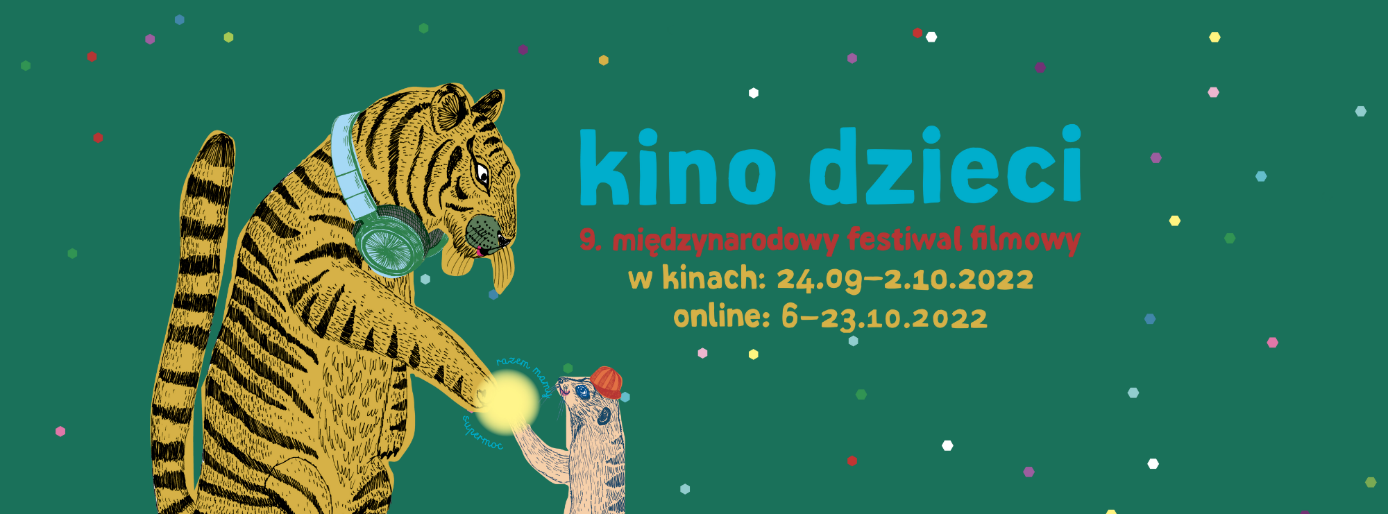 Bilety: 19 zł. Bilety dla grup szkolnych: 15 zł – dostępne po uprzednim zgłoszeniu pod adresem: rezerwacje.grupowe@alternatywy.art.Program pokazów w „Alternatywach”:26.09 (pon.) 10:00 oraz 1.10 (sob.) 13:00„Najlepsze urodziny Królika Karola”reż. Michael Ekbladh | Niemcy, Niderlandy, Szwecja 2021 | dubbing, animacja | 4+ | 75 min.Spotkanie z przyjaciółmi, łowienie ryb z tatą i jedzenie tortu marchewkowego – to wszystko Królik Karol planował w swój wielki dzień. W końcu piąte urodziny obchodzi się raz w życiu! Jednak od kiedy na świat przyszła siostra bohatera, rodzice nie poświęcają mu już tyle uwagi, co kiedyś. Gdy w wyniku nieprzewidzianych zdarzeń mama i tata muszą opuścić Królika Karola, postanawia on uczcić święto po swojemu. Czy to będą najlepsze urodziny w jego życiu?26.09 (pon.) 12:00„Pamiętniki Tatusia Muminka”reż. Ira Carpelan | Finlandia, Polska 2021 | dubbing, animacja | 5+ | 74 min.Tatusia Muminka wychowywała pozbawiona poczucia humoru, zrzędliwa Ciotka Paszczaka. Przestrzeganie reguł nigdy nie leżało w jego naturze – pewnego dnia postanowił zabrać słoik dżemu i wyruszyć w pełną przygód wyprawę. Razem z Wiercipiętkiem i lekkoduchem Jokiem spotkali straszną Bukę, która czyhała na bezbronne istoty… ale przecież na pokładzie był prawdziwy łowca przygód! Tatuś Muminka rzucił się na pomoc… Ciotce Paszczaka! Czy chory Muminek – słuchając wspomnień taty – zrozumie, że każda, nawet nieprzyjemna przygoda, to początek czegoś nowego?26.09 (pon.) 17:30 oraz 29.09 (czw.) 12:00„Biuro detektywistyczne Lassego i Mai. Tajemnica Skorpiona”reż. Tina Mackic | Szwecja 2022 | dubbing, aktorski | 6+ | 83 min.Przed parą tytułowych detektywów kolejny twardy orzech do zgryzienia. Komuś najwyraźniej zależy na tym, żeby impreza z darmowymi słodyczami, na którą czekają wszyscy mieszkańcy Valleby, nie doszła do skutku. Z Akademii Nauki ginie teleskop, fajerwerki przygotowane na pokaz przedwcześnie błyskają, a ze sklepu z biżuterią znika żywy skorpion. Maja i Lasse mają na oku kilku podejrzanych. W śledztwie pomagają policjant i… emerytowana złodziejka. Czy wspólnymi siłami zdołają rozwikłać zagadkę?27.09 (wt.) 10:00„Głowa pełna ciebie”reż. Caroline Cowan | Szwecja 2021 | lektor, aktorski | 9+ | 82 min.Nie tak łatwo powiedzieć, kiedy ludzie się w sobie zakochują. Jak połapać się w uczuciach? To pytanie spędza sen z powiek Adamowi, który czuje miętę do Ewy. Dziewczyna uczy chłopca grać w piłkę nożną i razem wyczekują wspólnej wycieczki. Sprawy zaczynają się komplikować, gdy z własnoręcznie uszytym sercem odwiedza go Molly – jego pierwsza sympatią. „Głowa pełna ciebie” to opowieść o dylematach towarzyszących szkolnym zauroczeniom, motylom w brzuchu i przyjaźniach, które stają się czymś więcej.27.09 (wt.) 12:00 oraz 30.09 (pt.) 17:30„Szkoła magicznych zwierząt”reż. Gregor Schnitzler | Niemcy, Austria 2021 | dubbing, aktorski | 6+ | 89 min.Ida nie czuje się pewnie w nowej klasie. Przełamać niepewność pomoże jednak odrobina magii, dzięki której dziewczynka zaprzyjaźnia się z lisem, a kompanem jej nieśmiałego kolegi Benniego staje się żółw. Zwierzęta są obdarzone niezwykłymi zdolnościami: mówią ludzkim głosem, wykonują sztuczki i są chętne do zabawy. Tymczasem na szkolnych korytarzach zaczyna dochodzić do tajemniczych kradzieży. Dzieciaki i magiczne zwierzęta muszą trzymać się razem, aby rozwiązać zagadkę szkolnego złodzieja.27.09 (wt.) 17:30„Moje życie to cyrk”reż. Miryam Bouchard | Kanada 2020 | dubbing, aktorski | 10+ | 100 min.Jak to jest mieszkać w przyczepie, bez przerwy podróżować i dorastać u boku wiecznego lekkoducha? Wie coś o tym Laura – bystra trzynastolatka, której życie dalekie jest od zwyczajnego. W końcu jej tato to zawodowy klown, który nie uznaje nudy i powagi. Wyluzowany rodzic z pewnością ma wiele plusów, jednak dziewczynce nie zawsze jest do śmiechu. Kiedy postanawia postawić na swoim i zdawać do prywatnej szkoły, musi nie tylko nadrobić zaległy materiał i zająć się nauką, ale przede wszystkim przekonać do tego pomysłu tatę.28.09 (śr.) 10:00„Za duży na bajki”reż. Kristoffer Rus | Polska 2022 | oryginalna wersja językowa, aktorski | 9+ | 105 min.Dietetyczne kluski, jazda na rowerze wokół boiska, wnoszenie po schodach donic z palmami… to tylko część diabelskiego planu nieobliczalnej ciotki Mariolki, która bierze nieporadnego życiowo Waldka pod swoją opiekę na czas nieobecności jego mamy. Nastolatek jest tak zmęczony nowymi obowiązkami, że cały jego dotychczasowy świat ukochanych gier komputerowych schodzi na dalszy plan. Jakby tego było mało, mama Waldka wciąż traktuje go jak małego chłopca i skrywa pewien sekret…28.09 (śr.) 12:15„Dzieci z Bullerbyn”reż. Lasse Hallström | Szwecja 1986 | lektor, aktorski | 6+ | 91 min.Bullerbyn to maleńka wioska w Szwecji składająca się tylko z trzech zagród. Mieszka tam sześcioro dzieci, które dzięki swojej pomysłowości przeżywają niesamowite przygody i nigdy się nie nudzą. Każde z nich ma głowę pełną niezwykłych pomysłów na to, jak spędzić wakacje w Bullerbyn – najmniejszej i najsłynniejszej wiosce na świecie. Film jest ekranizacją słynnej powieści szwedzkiej pisarki Astrid Lindgren o tym samym tytule.28.09 (śr.) 17:30„Mama Mu wraca do domu”reż. Christian Ryltenius, Tomas Tibemark | Szwecja 2021 | dubbing, animacja | 4+ | 63 min.Mama Mu to krowa, która nigdy się nie nudzi. W codziennych wybrykach towarzyszy jej oddany przyjaciel, Pan Wrona. Kiedy pewnego dnia na farmę przybywa bocian obieżyświat, życie bohaterów wywraca się do góry nogami. Mama Mu zainspirowana historiami o odległych zakątkach świata postanawia opuścić zagrodę i wyruszyć w daleką podróż. Wokół jest przecież tyle do zobaczenia! Jej optymizmu nie podziela jednak Pan Wrona, który najchętniej nigdzie by się nie ruszał. Przyjaźń bohaterów zostaje wystawiona na próbę, a Mamę Mu czeka odpowiedź na pewne ważne pytanie.29.09 (czw.) 10:00„Yuku i magiczny kwiat”reż. Rémi Durin, Arnaud Demuynck | Belgia, Francja 2022 | dubbing, animacja | 5+ | 65 min.Zapowiada się przygoda pełna wrażeń! Myszka Yuku wyrusza w drogę, aby pomóc swojej babci, która potrzebuje magicznego kwiatu z Himalajów. Dzięki niemu zazna szczęścia. Nieoczekiwaną pomocą dla myszki podczas wędrówki okażą się zagadki i piosenki… grane na ukulele. Dzięki nim po stronie Yuku staną Lis i Lisica, a także Królik. Najgroźniejszy rywal, czyli Wilk pilnujący gór, może okazać się nie taki straszny, jak go malują!29.09 (czw.) 17:30„Belle”reż. Mamoru Hosoda | Japonia 2021 | dubbing, animacja | 10+ | 120 min.Suzu na co dzień jest nieśmiałą uczennicą liceum. Wszystko zmienia się, kiedy wchodzi do ogromnego, wirtualnego świata „U”. Tam nie jest już skrytą Suzu, ale Belle – piękną, utalentowaną i uwielbianą piosenkarką. Pewnego dnia jej koncert przerywa budzące grozę wirtualnego świata tajemnicze stworzenie. Czy bohaterce uda się odkryć tożsamość zagadkowej Bestii? Zaskakujące poszukiwania okażą się podróżą pełną przygód i wyzwań. A także drogą do odkrycia swojego prawdziwego „ja”.30.09 (pt.) 10:00„Przytul mnie. Poszukiwacze miodu”reż. Anna Błaszczyk | Polska, Chiny 2022 | dubbing, animacja | 4+ | 70 min.Ulewa zniszczyła wszystkie słoiki z zapasami złotego przysmaku. Nic nie uchowało się także w owadzich kryjówkach. Po podsłuchaniu rozmowy pszczół Mały Miś wie, że mnóstwo miodu znajdzie w tajemniczej Złotej Krainie, na skraju lasu. Choć jego tata najchętniej zostałby w jaskini i uciął sobie drzemkę, niedźwiadek przekonuje go do wspólnego ruszenia ku przygodzie. To ma być jego pierwsza w życiu dłuższa wycieczka, dzięki której udowodni, że jest samodzielny i odważny! Animacja powstała na podstawie książki Proszę mnie przytulić Przemysława Wechterowicza z ilustracjami Emilii Dziubak.30.09 (pt.) 12:00„Mecz o wszystko”reż. Camiel Schouwenaar | Niderlandy, Niemcy 2022 | lektor, aktorski | 9+ | 90 min.Życie Dylana dotychczas kręciło się wokół biegania i strzelania goli. Dopingowali go w tym ulubiony youtuber i tata, który trenował jego drużynę. Rezolutny napastnik nie potrafi pogodzić się z tym, że nagle musi zacząć poruszać się na wózku. Podczas rehabilitacji wylewa siódme poty, ale wszystko wskazuje na to, że już nigdy nie będzie profesjonalnym sportowcem. Musi jeszcze pogodzić się z tym, że to nie on, a jego przyjaciel Youssef jest teraz liderem zespołu. Chłopiec odnajduje jednak motywację do działania, a ograniczenia stają się jego niezwykłą siłą.2.10 (niedz.) 13:00„Lato, kiedy nauczyłam się latać”reż. Radivoje Andrić | Serbia, Chorwacja, Bułgaria, Słowacja 2022 | dubbing, aktorski | 9+ | 85 min.Pierwszy pocałunek, nowi przyjaciele i dokonanie czegoś, co będzie można wspominać przez wiele lat – dwunastoletnia Sofija ma ambitne plany na najbliższe miesiące. Początkowo pobyt na chorwackiej wyspie Hvar nie zapowiada się jednak jak przygoda. Lecz gdy bohaterka dowie się o istnieniu niewidzianego wcześniej kuzyna, a na jaw wyjdą tajemnice rodzinne, Sofija zrozumie, jak ważne jest poznać swoich bliskich… bliżej. Dziewczynka długo nie zapomni tych wakacji.Więcej informacji o festiwalu tutaj.